   ПРОЕКТ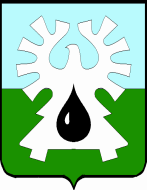 ГОРОДСКОЙ ОКРУГ УРАЙХАНТЫ-МАНСИЙСКОГО АВТОНОМНОГО ОКРУГА - ЮГРЫДУМА ГОРОДА УРАЙРЕШЕНИЕот                                                                                                                      № О внесении изменений в бюджет городского округа Урай Ханты-Мансийского автономного округа -Югры на 2024 год и на плановый период 2025 и 2026 годов                                                     Рассмотрев представленный главой города Урай проект решения Думы города Урай «О внесении изменений в бюджет городского округа Урай Ханты-Мансийского автономного округа -Югры на 2024 год и на плановый период 2025 и 2026 годов», Дума города Урай решила:1. Внести в решение Думы города Урай от 29.11.2023 № 88 «О бюджете городского округа Урай Ханты-Мансийского автономного округа -Югры на 2024 год и на плановый период 2025 и 2026 годов» следующие изменения:В статье 1:а) в части 1 в пункте 1 цифры «5 048 155,8» заменить цифрами                      «5 271 558,8», после цифры «1» дополнить цифрами «,1.1»;б) в части 1 в пункте 2 цифры «5 149 860,4» заменить цифрами            «5 631 289,3»;в) в части 1 в пункте 3 цифры «101 704,6» заменить цифрами «359 730,5».2) В статье 2:а) в части 1 в пункте 1 после цифры «3» дополнить цифрами «,3.1»;б) в части 1 в пункте 2 после цифры «4» дополнить цифрами «,4.1»;в) в части 2 в пункте 1 после цифры «5» дополнить цифрами «,5.1»;г) в части 2 в пункте 2 после цифры «6» дополнить цифрами «,6.1»;д) в части 3 в пункте 1 после цифры «7» дополнить цифрами «,7.1»;е) в части 4 в пункте 1 после цифры «9» дополнить цифрами «,9.1»;ж) в части 4 в пункте 2 после цифр «10» дополнить цифрами «,10.1»;з) в части 7 в пункте 1 цифры «3 814 443,8» заменить цифрами «4 035 479,0»;и) в части 8 в пункте 1 цифры «78 884,8» заменить цифрами «80 487,4»;к) в части 9 после цифр «12» дополнить цифрами «,12.1».В статье 4 в части 4 после цифр «14» дополнить цифрами «,14.1»;Дополнить приложениями 1.1, 3.1, 4.1, 5.1, 6.1, 7.1, 9.1, 10.1, 12.1, 14.1.2. Настоящее решение вступает в силу после опубликования в газете «Знамя», за исключением приложения 12.1.Приложение 12.1 распространяет свое действие на правоотношения, возникшие с 01.01.2024.3. Настоящее решение вступает в силу после опубликования в газете «Знамя».	4. Опубликовать в газете «Знамя» текстовую часть решения без графических и табличных приложений, в официальном сетевом издании «Газета «Знамя»(INFOFLAG.RU) полный текст решения.     Председатель Думы города Урай                   Председатель Думы города Урай                 Глава города УрайГлава города УрайА.В. ВеличкоТ.Р.Закирзянов«___»______________2023 г.«___»______________2023 г.